            График работы библиотеки МБОУ « Кандаураульской СОШ им.О.К. Кандаурова».Понедельник-     8:30 – 15:00Вторник-            8:30 – 15:00Среда                  8:30 – 15:00Четверг            8:30 – 15:00Пятница          8:30 – 15:00 В последнюю пятницу месяца санитарный  день.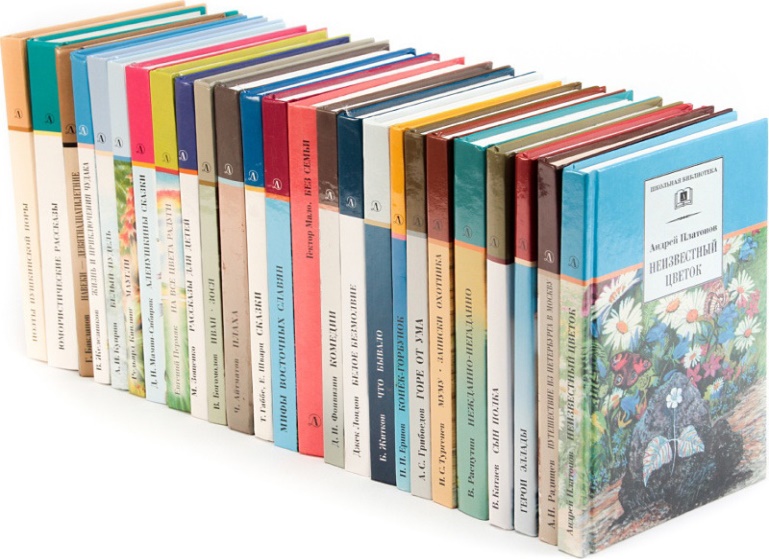 Зав. Библиотекой – Кадырова Заира Юсуповна.